Список членов методического объединения«Естественно-географического и технолого-искусствоведческого циклов и физической культуры». В состав методического объединения входят 10 учителей. Из них:8 учителей - высшей квалификационной категории,                       4 учителя -  первой квалификационной категории.   Методическая тема, над которой работает методическое объединение учителей: «Обновления содержания естественно-физического, технологического и эстетического образования в свете требований  новых Федеральных Государственных Образовательных стандартов по предметам: химии, биологии, географии, музыки, технологии, физической культуры». Булгакова Виалетта Владимировна – учитель химии и технологии, высшая квалификационная категория. Отличник просвещения.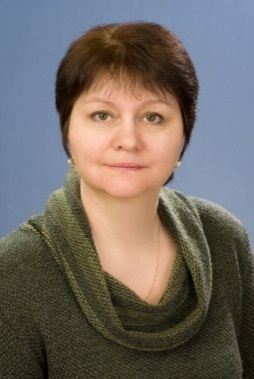 Общий трудовой  стаж  33 год, стаж работы по специальности 29 лет.Тема самообразования: «Личностно – ориентированный подход в обучении химии в физико – математическом лицее с использованием современных методов».Повышение квалификации:«Современные образовательные технологии: на пути к цифровой школе» АО «Академия «Просвещение»» июль 2020 «Достижения планируемых результатов обучения химии и их выявления в диагностических процедурах» НИПК и ПРО 02.03-08,04 2021 .  «Профилактика гриппа и острых респираторных вирусных инфекций, в том числе новой корона вирусной инфекции (COVID-19)» 29.03.2021.«Реализация  требований обновленных ФГОС НОО, ФГОС ООО в работе учителя» МАУ ДПО «НИСО»» апрель.2022. Руководитель методического объединения. Мизюк Татьяна Александровна - учитель географии первой квалификационной категории.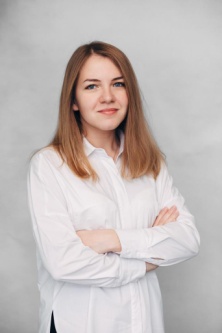   Общий трудовой стаж 4 года, стаж работы по специальности 4 года, как преподаватель  Тема самообразования: «Использование технологии проблемного обучения в образовательном процессе на уроках географии».   Повышение квалификации: «Обработка персональных данных в образовательных организациях» ООО «Центр инновационного образования и воспитания».2020«Профилактика безнадзорности и правонарушений несовершеннолетних в соответствии с федеральным законодательством» ООО «Центр инновационного образования и воспитания» (2021)«Современные образовательные технологии: на пути к цифровой школе» АО «Академия «Просвещение»» июль 2020.  «Профилактика гриппа и острых респираторных вирусных инфекций, в том числе новой корона вирусной инфекции (COVID-19)».2021«Реализация  требований обновленных ФГОС НОО, ФГОС ООО в работе учителя» МАУ ДПО «НИСО»».2022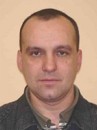 Богатов Андрей Михайлович - учитель физической культуры (совместитель), высшая квалификационная категория (тренер – преподаватель). Общий стаж 27 лет. стаж работы по специальности 28лет.Повышение квалификации: «Работа в электронной информационно-образовательной среде университета «, ФГБОУ ВО Новосибирский ГАУ ИДП ОГриценко Александр Алексеевич - учитель технологии, высшая квалификационная категория.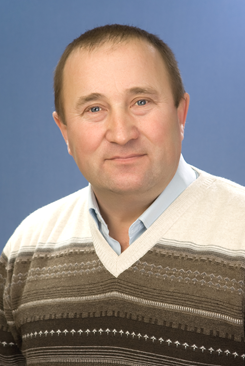  Общий стаж   29 лет, стаж работы по специальности 11,5 лет.Тема самообразования: «Проектная деятельность, как средство развития творческого потенциала учащихся».Повышение квалификации: «Организация конструкторско-технологической деятельности школьников на учебных занятиях технологии в условиях реализации  ФГОС ОО» (стажировка). НИПК и ПРО с 03.04.17 по 10.05.17.  «Современные образовательные технологии: на пути к цифровой школе» АО «Академия «Просвещение»» июль 2020.Малинина Алена Викторовна - учитель технологии, ИЗО, высшая квалификационная категория.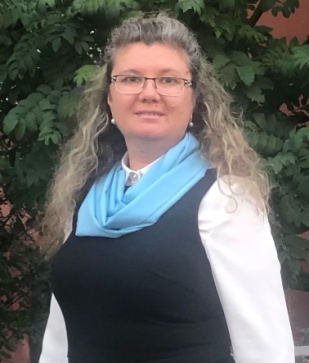  Общий стаж работы 27 лет, стаж работы по специальности 25лет.Тема самообразования: « Проектная и исследовательская деятельность на уроках технологии как одно из условий развития  личности обучающегося и повышение его познавательной активности».Повышение квалификации: «Обновление содержания и методов  обучения предметной области «».Технология». ГАУ ДПО ИРО.2021 «Реализация  требований обновленных ФГОС НОО, ФГОС ООО в работе учителя».МАУ ДПО «НИСО»» июль 2022.  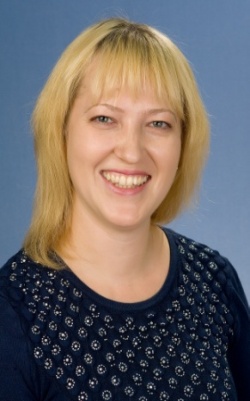 Стрельникова Ольга Николаевна- учитель физической культуры, первая квалификационная категорияОбщий стаж работы 18 лет, стаж работы по специальности 18лет.Тема самообразования: «Развитие образовательного, воспитательного и оздоровительного потенциала  учащихся на занятиях физической культуры».Повышение квалификации ««Обновление технологий и содержания обучения по учебному предмету «Физическая культура» в соответствии с предметной Концепцией»». НИПК и ПРО 11.05.17.-21.05.21. «Современные образовательные технологии: на пути к цифровой школе» АО «Академия «Просвещение»» июль 2020.  «Дистанционное обучение: от создания контента до организации образовательного процесса.»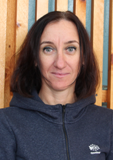 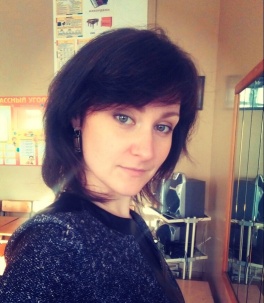 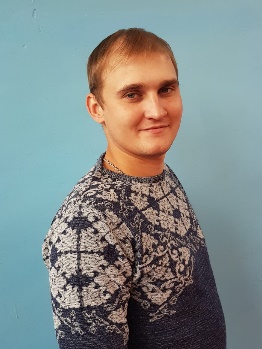 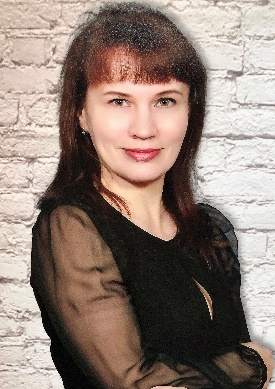 Аникина Ирина Николаевна- учитель музыки высшая квалификационная категорияОбщий стаж работы 13 лет, стаж работы по специальности 9 лет.Тема самообразования: «Использование инновационных технологий на уроках музыки в неурочной и урочной деятельности как средство развития творческих способностей и самостоятельности мышления, обучаемых в соответствии с требованиями ФГОС»Повышение квалификации: «Профессиональное мастерство учителя искусства. как основа формирования художественной культуры», НИПК и ПРО      24.01.19. -11.04.2019г.«Современные образовательные технологии: на пути к цифровой школе» АО «Академия «Просвещение»» июль 2020.  Егорова Лариса Викторовна -  учитель физической культуры, высшая квалификационная категория.Общий стаж   23 года, стаж работы по специальности 23 года.Тема самообразования: «Современные педагогические технологии обучения на уроках физической культуры»Повышение квалификации: «Развитие у детей культуры здорового питания средствами программы «Разговор о правильном питании» в контексте ФГОС общего образования и новой стратегии воспитательной деятельности», НИПК и ПРО, 03.02-12.02 2021 «Современные образовательные технологии: на пути к цифровой школе» АО «Академия «Просвещение»» июнь 2020.  Кулешов Александр Александрович- учитель физической культуры, высшей квалификационной категории.Общий стаж   7 лет, стаж работы по специальности 7 лет.Тема самообразования: «Системный подход к образовательному, воспитательному и оздоровительному потенциалу обучающихся на уроках физической культуры в условиях ФГОС» Повышение квалификации: «Современные направления в области адаптивной физической культуры и спорта при реализации ФГОС и в системе инклюзивного образования» НИПК и ПРО, 02.06-11.06 2021 «Сетевые педагогические сообщества как форма профессионального развития педагога» Областной центр информационных технологий. 19.02.19-12.03.2019.Семканова Алла Сергеевна - учитель биологии, ОБЖ, первая квалификационная категория.Общий стаж работы 22 года, стаж работы по специальности 13 лет.Тема самообразования «Модернизация биологии».Повышения квалификации: «Модернизация содержания и технологий образования в целях формирования у детей навыков здорового и экологически целесообразного образа жизни, безопасного для человека и окружающей среды» НИПКиРО, 2019«Профилактика гриппа и острых респираторных вирусных инфекций, в том числе новой корона вирусной инфекции (COVID-19)»29.03.2021